JĘZYK ANGIELSKI 28 – 29.05.2020r.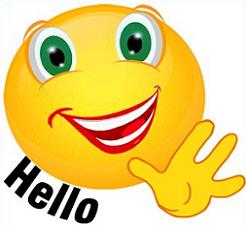 FRUIT AND VEGETABLES – OWOCE I WARZYWAZacznijcie od przypomnienia sobie nazw owoców i warzyw.https://www.youtube.com/watch?v=9VjqnaFSn9Yhttps://www.youtube.com/watch?v=V7A7bqniVTASkorzystajcie z wyciętych kart obrazkowych z poprzednich zajęć. Podzielcie obrazki na dwie kategorie: FRUIT – OWOCE i VEGETABLES – WARZYWA. Wrzućcie je do właściwych koszyczków (można skorzystać z 2 szarf, lub po prostu rozłożyć na dwie kupki). Wrzucając karty obrazkowe, powiedzcie jaki owoc / warzywo wrzucacie.Obejrzyjcie krótki filmik, na którym chłopiec mówi, które owoce i warzywa lubi, a których nie.https://www.youtube.com/watch?v=nE8ttvPACegWhat are your favourite fruit and vegetables? – Jakie są twoje ulubione owoce i warzywa?Rozłóż przed sobą karty obrazkowe z owocami i warzywami, pokazuj i powiedz:które owoce i warzywa lubisz jeść:I LIKE …których owoców i warzyw nie lubisz jeść:I DON’T LIKE…Zaśpiewaj piosenki z o owocach i warzywach:https://www.youtube.com/watch?v=gN3pn_alymAhttps://www.youtube.com/watch?v=RE5tvaveVakZagraj w gry:MEMORY – OWOCEhttps://www.eslgamesplus.com/fruits-vocabulary-memory-game-for-esl/Obejrzyj nagranie i odgadnij jakie warzywo powstaje przed upływem czasuhttps://www.youtube.com/watch?v=98dEG7WjF1MDla chętnych karty pracy do wykonania.